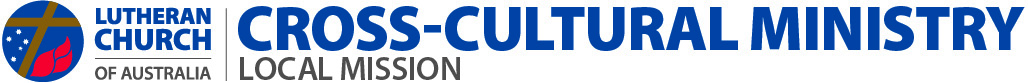 Mid-year Interview guideThe following sections are a guide to help you prepare for the Mid-year interview Section 1:  Planned and actual achievements (reporting on planning and objectives)For each project goal described in your application, provide details of the original goal actual achievementreason for variation (if applicable)Section 2:  ImpactBy implementing the activities and pursuing your objectives, please summarise the impact your ministry/project has had in your community.Section 3:  Joys / Successes / BlessingsEvents and stories that make you rejoiceSection 4:  Challenges / Difficulties / BarriersGive details of your struggles and how you dealt with themSection 5:  Discoveries that might help othersWhat have you learned?Section 6:  Financial reportSummary of income and expenditure to date as well as any other financial issues that have arisenSection 7:  RecommendationsLet us know of any recommendations for consideration by the Committee for Cross-Cultural Ministry